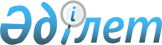 О внесении изменения N 5 в приказ и.о. Министра экономики и бюджетного планирования Республики Казахстан от 29 декабря 2003 года N 201 "Об утверждении Единой бюджетной классификации Республики Казахстан", зарегистрированный за N 2647
					
			Утративший силу
			
			
		
					Приказ Министра экономики и бюджетного планирования Республики Казахстан от 28 июля 2004 года N 111. Зарегистрирован в Министерстве юстиции Республики Казахстан 11 августа 2004 года N 3001. Утратил силу - приказом Министра экономики и бюджетного планирования РК от 02.06.2005г. N 75
 


Извлечение из приказа Министра экономики и бюджетного планирования






 Республики Казахстан от 02.06.2005г. N 75





      "В соответствии со статьей 27 Закона Республики Казахстан от 24 марта 1998 года "О нормативных правовых актах" и в связи с принятием постановления Правительства Республики Казахстан от 24 декабря 2004 года N 1362 "Об утверждении Единой бюджетной классификации Республики Казахстан" ПРИКАЗЫВАЮ:






      1. Признать утратившими силу приказы по Единой бюджетной классификации согласно приложению к настоящему приказу.






      2. Настоящий приказ вводится в действие с даты подписания и распространяется на отношения, возникшие с 1 января 2005 года.





 




      Министр





 




                                    Приложение 






                                    к приказу Министра 






                                    экономики и бюджетного 






                                    планирования






                                    Республики Казахстан 






                                    от 02.06.2005г. N 75





 




                        Перечень приказов






                по Единой бюджетной классификации





 




      ...






      57. Приказ Министра экономики и бюджетного планирования Республики Казахстан от 28 июля 2004 года N 111 "О внесении изменения N 5 в приказ и.о. Министра экономики и бюджетного планирования Республики Казахстан от 29 декабря 2003 года N 201 "Об утверждении Единой бюджетной классификации Республики Казахстан", зарегистрированный за N 2647" ...".






--------------------------------------------------------------------





 



      Приказываю:

      1. Внести в 
 приказ 
 и.о. Министра экономики и бюджетного планирования Республики Казахстан от 29 декабря 2003 года N 201 "Об утверждении Единой бюджетной классификации Республики Казахстан" (зарегистрированный в Реестре государственной регистрации нормативных правовых актов за N 2647, в который внесены изменения и дополнения приказами Министра экономики и бюджетного планирования Республики Казахстан от 3 апреля 2004 года 
 N 54 
 - зарегистрированный за N 2806; от 25 мая 2004 года 
 N 77 
 - зарегистрированный за N 2848; от 2 июля 2004 года 
 N 98 
 - зарегистрированный за N 2932) следующее изменение:



      в Единой бюджетной классификации Республики Казахстан, утвержденной указанным приказом:



      в классификации доходов бюджета:



      в категории 4 "Полученные официальные трансферты" в классе 01 "Трансферты из нижестоящих органов государственного управления" в подклассе 2 "Трансферты из областных бюджетов, бюджетов городов Астаны и Алматы" по специфике 18 "Бюджетное изъятие из бюджета города Астаны" в графе "Дата окончания действия" цифру "01.01.2003" исключить.




      



      2. Департаменту методологии бюджетного процесса и функционального анализа (Д.М. Шаженова) совместно с Юридическим управлением (М.Д. Айтенов) обеспечить государственную регистрацию настоящего приказа в Министерстве юстиции Республики Казахстан.




      



      3. Настоящий приказ вступает в силу со дня его государственной регистрации в Министерстве юстиции Республики Казахстан.


      Министр


					© 2012. РГП на ПХВ «Институт законодательства и правовой информации Республики Казахстан» Министерства юстиции Республики Казахстан
				